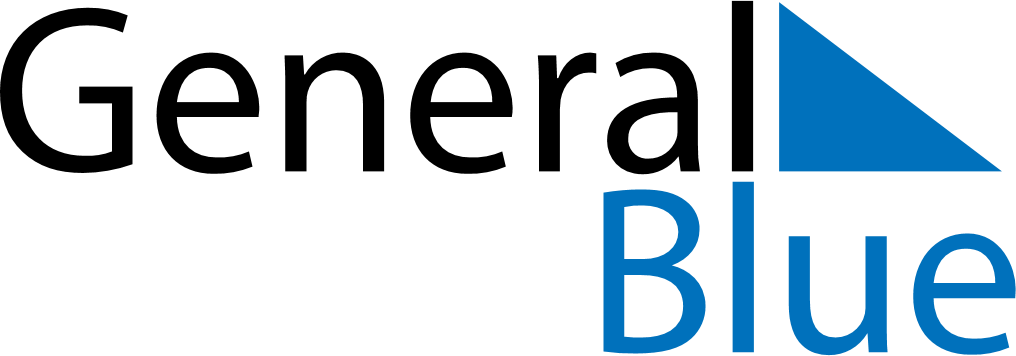 February 2025February 2025February 2025February 2025KosovoKosovoKosovoSundayMondayTuesdayWednesdayThursdayFridayFridaySaturday1234567789101112131414151617181920212122Independence Day23242526272828